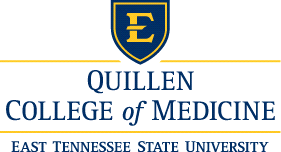 The Medical Student Education Committee (MSEC) of the Quillen College of Medicine met for a Meeting on Tuesday, September 20, 2022 via Zoom meeting.Attendance Meeting MinutesDue to Dr. Click being detained, Dr. Olive gave his presentation on LCME Element 3.5 first.  The meeting was opened at 3:36 pm.  Report: LCME Element 3.5-Learning Environment/ProfessionalismDr. Olive presented a report on LCME Element 3.5 – Learning Environment/Professionalism.  Dr. Olive noted that QCOM has an LCME Continuous Quality Improvement plan with respect to the LCME Standards and Elements.  Dr. Olive stated that elements are reviewed at different times of the year and are reported to different groups.  Dr. Olive felt this element would be beneficial for MSEC to see.  Dr. Olive noted this element is one that is commonly cited for other schools and believes it is important for us to keep an eye on.  Dr. Olive reviewed data from the AAMC Graduation Questionnaire 2022, AAMC Year 2 Questionnaire 2021, M1 end-of-course evaluations, M3 end-of-clerkship evaluations, M4 ambulatory selectives, M4 sub-internship selectives, M4 critical care selectives, M4 electives, and retrospective surveys.  Dr. Olive stated that overall, our learning environment is healthy.  Dr. Olive noted that the biggest challenge is the second year with 25% of M2 students stating they may not have attended medical school if they had the chance to relook at it.  Some areas that need improvement are: respect for diversity, providing student feedback, nurturing students as people, showing empathy and respect, and using professional language.     MSEC members voiced concern with the number of second-year students who felt they might not have attended medical school if they could have taken a relook at it.  MSEC was also concerned with the areas Dr. Olive presented as needing improvement.  Discussion ensued and MSEC members felt that learning communities might help to improve some of the areas as well as informing faculty of the areas of concern, peer evaluations, and trying to focus some faculty development sessions in these areas.  Dr. Olive noted there is a Faculty Development Workgroup meeting next week where this can be brought up.  Dr. Olive asked Dr. Daniels if she had any comments since she works closely with students in her capacity as the Academic Support Counselor.  Dr. Daniels stated that faculty development is a proactive and constructive way to go about it, but as noted earlier, some faculty who need it the most may not attend the sessions.  She felt it would make a difference to students to know we are making the effort, but the most important thing is to acknowledge the reality of it as this is one of the things she hears – students be heard, believed, and action taken.  Dr. Rusinol commented that these areas should not only be geared toward faculty as some areas involve students as well.    Dr. Click noted this was a very good discussion as these are important issues.  Dr. Click stated that when the actions noted above have been implemented that an announcement could be made at future MSEC meetings in order to close the loop on this discussion.  No voting action required.The presented LCME Element 3.5-Learning Environment/Professionalism report document is shared with MSEC Members via Microsoft Teams document storage.Approve: Minutes from the MSEC Meeting – August 16, 2022.Dr. Click asked for comments/updates to the August 16, 2022 meeting minutes, which were distributed to MSEC members via email on Friday, September 16, 2022.  A motion was made to accept the August 16, 2022 meeting minutes and seconded.  MSEC approved the motion.The MSEC meeting minutes for August 16, 2022 are shared with MSEC members via Microsoft Teams document storage.Announcements:Welcome Michael Jacobs to MSEC as the new M1 representative.  Faculty DevelopmentSeptember 21 – 3:30-4:30 pm – Large AuditoriumIntegrative Active Learning in the Classroom Setting with Amy Johnson, EdD September 27 – 3:00-4:30 pm – Small AuditoriumItem Writing for Multiple-Choice Assessments with Patrick Brown, PhDOctober 19 – 12:00-1:00 pm – Votaw AuditoriumWellness and Professional Boundaries with Michael Baron, MD, MPH, DFASAM, Medical Director for the Tennessee Medical Foundation-Physician’s Health ProgramOctober 26 – 12:00-1:00 pm (Zoom)Narrative Assessment for Clinical Students with Blair Reece, MD and Deidre Pierce, MDNovember 2 – 12:15-1:15 pm – Large AuditoriumGrant Funding with Nicholas Hagemeier, PharmD, PhD, Vice Provost for ResearchDiscussion: Update on Assessments for M4 Surgical Elective – Surgical Essentials for Medical Students Dr. Click noted that MSEC approved the Surgical Essentials for Medical Students elective at its August 16 meeting, but there were some questions as to how students would be assessed.  Dr. Dumas was asked to report back to MSEC following his meeting with Dr. Feltis and others on how student assessment could be incorporated into the elective.Dr. Dumas stated he met with Dr. Feltis, Dr. Lawson, and Dr. Landis and the general consensus was for the students to put forward a presentation where there are approximately 50 topics in the entire course for them to select from.  Dr. Dumas noted they envision approximately 7 to 10 students so each student would have approximately 3 or more opportunities to present.  Dr. Dumas stated a mechanism was needed to grade the students so he created a rubric to accomplish this and shared with MSEC members.   No voting action required.The presented Surgical Essentials for Medical Students grading rubric document is shared with MSEC members via Microsoft Teams document storage.Report: Resident Readiness – Residency Program Directors / QCOM Graduate Surveys SummaryDr. Click stated this report is based on information received from program directors and our graduates after having completed their first year of residency.  The AAMC does the survey of program directors and we update our survey for the graduates based on the AAMC program director survey, which is called the Resident Readiness Survey.  Aneida Skeens compiled the data from the surveys and presented to MSEC for review.  Aneida noted that all areas looked good and were improved from last year’s surveys.  Aneida commented that one question that was of concern last year (Considered religious, ethnic, gender, educational and other differences in interacting with patients and other members of the health care team) was updated to remove the “no responses” selection and increased the rating to 100 percent for this year.     Dr. Click commented that the report looks very good and did not note any areas of concern.  No voting action required.The presented Residency Program Director/QCOM Graduate Survey Summary document is shared with MSEC members via Microsoft Teams document storage.Approval: Graduate-Level Certification in Spanish for Health ProfessionalsDr. Wood presented a proposal for a Quillen College of Medicine Spanish course.  This course would be offered to medical students and pharmacy students at this point in time and could be expanded to other students in the future.  Dr. Wood will be the advisor to medical students.  Courses would be through the ETSU Department of Literature and Language under the direction of Matthew Fehskens, PhD, Director of Foreign Language Studies and Professor of Spanish.  Dr. Wood stated students would take a series of Spanish courses starting in their first year as a medical student or pharmacy student.  Courses will be online and mostly asynchronous.  First year students will take a course during their first and second semesters and then during the first semester of their second year.  The other requirement will be to complete a four-week, full-time clinical rotation during their third or fourth year in a setting where Spanish is the predominant or exclusive language spoken.  Upon completion of all these requirements, students would be issued a certificate stating they have received a level of proficiency in the Spanish language.  Dr. Wood commented that he would strongly discourage students from pursuing other degrees like an MBA or MPH while participating in this course due to the course load of their first two years of medical school.  Dr. Wood stated he is working with Tory Street regarding the finances as students will need to sign up for these courses through Graduate Studies and will involve an extra cost for three credit hours per course.Dr. Click asked if we would go through the graduate school to obtain an official graduate certificate program for students and if there were a minimum number of course hours required in order to be approved for the certificate program.  Dr. Wood stated that each of the courses will be three credit hours and the one-month elective during the fourth year will be the equivalent of three credit hours for a total of 12 credit hours, which will meet the requirement for the certificate program.  Dr. Click noted that if students do a four-week elective it counts as four credits (one credit per week).  Dr. Matthew Fehskens commented that the three courses were being submitted for approval and once approved, he would be glad to share the course descriptions as they will directly approach things like cultural competence, respect, treating patients as individuals, and how language and cultural competence are tools to do that.  Dr. Click noted that MSEC is approving our students counting some of their clinical course credit towards the certificate program.  A motion was made to approve our medical students counting some of their clinical course credit towards this Spanish certificate program as presented and seconded.  MSEC discussed and approved the motion.The presented Graduate-Level Certification in Spanish for Health Professionals proposal document is shared with MSEC members via Microsoft Teams document storage.Report: 2023/24 M3-M4 Academic Calendar Dr. Click stated Kortni Dolinger created the academic calendar for the 2023/24 academic year.  Dr. Click noted that the clerkships will be shortened in order to accommodate the inguinal TRAILS class starting their clerkships in March 2024.  Dr. Click noted this was previously approved by MSEC.  Kortni commented that because we have to reduce the number of weeks next year, every student will get two breaks.  Students starting on five-week clerkships will get a break in the fall and the winter break and then go until March 1.  Students starting on the seven-week clerkships will not receive a break until the winter break and then come back for one clerkship and have a break and will then finish out their last clerkship.  Kortni stated there was no way around this with how they had to flip the year and with how many puzzle pieces there were to try and fit everything in.  Kortni stated that the Office of Academic Affairs is hoping to add flex time to the M3 year like was done for the M1 students (adding two flex days per semester).  Kortni noted this will help the students get some extra time that M3 students do not get.  This will be brought to MSEC at a later time for approval.Dr. Click stated that the M4 USMLE Study Skills Elective showing in Block 1 on the schedule will be brought to MSEC for approval in October.  Dr. Click noted that the blocks will be the same whether this elective is approved or not.   Dr. Abercrombie commented that MSEC needs to revisit the OSCEs, especially with there being no Step 2 CS exam.  Dr. Abercrombie stated that she did not know if putting the M3 OSCE right before clerkships would be a good thing to do with students having a month off from anything clinical and especially for truncating clerkships, which would give less time for remediation opportunities.  Dr. Click stated she agreed and noted that MSEC had approved the M4 students to have a second OSCE, and this in the process of being planned to try and get in before the end of the year.  This was left as a one-time occurrence and is not a permanent event.  Dr. Click noted Academic Affairs will be looking at the OSCE policy to include this as an OSEC at the end of the third year or sometime during the fourth year.  This will be brought back to MSEC for review and approval.  Dr. Mullersman asked what the total number of weeks would be for the M3 year.  Dr. Mullersman commented that certain states used to have an expectation of the number of weeks that medical students had spent in their clinical training over the course of medical school in order to qualify for licensure.  Dr. Mullersman stated it might be good for someone to check to make sure this would not be an issue for some states.  Dr. Click stated she believes we are way above any state requirement as we also have the required weeks of selectives and additional required clinical time in their fourth year for electives.  Tory Street commented that the requests from the medical boards typically ask for the total number of weeks and is not broken down by pre-clinical and clinical.  Tory noted she would check to make sure there has not been anything new received that would ask for a breakdown of the number of hours.     Dr. Click noted we can look into this further and bring back to MSEC as an update.   Following the meeting, Dr. Click emailed the committee members with the information that there is no specific number of  clinical weeks required in medical school for any state's licensure.No voting action required.The presented 2023/24 M3-M4 Academic Calendar document is shared with MSEC members via Microsoft Teams document storage.Report: Clerkship NBME Reviews (Midpoint and Year as a Whole)Kortni Dolinger presented a report on Clerkship NBME Reviews and noted that MSEC had asked that midpoint data versus end-of-year data be looked at.  Kortni stated that several clerkships did not meet the measure of at least 50% of students scored at or above the national mean on NBME or other nationally normed exam last year.  Kortni noted that at the time, the midpoint data was being pulled for the clerkship self-study reports.  Kortni stated that in comparing the midpoint data to the end-of-year data, there was no change in the number of clerkships meeting the NBME measure.  Dr. Click thanked Kortni for pulling together the data for the comparison.  Dr. Click stated that since using the end-of-year data would not change the outcome, the current process will still be used.    No voting action required.The presented Clerkship NBME Reviews (Midpoint and Year as a Whole) document is shared with MSEC members via Microsoft Teams document storage.Report: M3/M4 Review Subcommittee 2021-22Doctoring IV/Keystone: Transition to ResidencyPlease see the Doctoring IV/Keystone: Transition to Residency Annual Review Report for additional data.Dr. Click presented a review for the Doctoring IV/Keystone: Transition to Residency course on behalf of Dr. Roche.  Dr. James Denham is the course director.  The reviewers were Dr. Renee M. S. Miranda and Rebekah Black Leach, M4.  Goals, Outcomes, and Objectives:  Met expectations.  Content, Delivery, and Environment:  Exceeded expectations.Assessment, Feedback, and Grading:  Met expectations.  Educational Outcomes:  Exceeded expectations.  There is no NBME exam for this course.  Student Feedback:  Exceeded expectations.    Previous Reviews:  Met expectations.Strengths and weaknesses of the course were discussed.  Please see the M3/M4 Review Subcommittee Doctoring IV/Keystone: Transition to Residency report for further details.Comments from Course Director:  Please see the M3/M4 Review Subcommittee Doctoring IV/Keystone: Transition to Residency report for further details. Recommended Changes to the Course Director:Consider adding sessions on financial topics and medical malpractice CD response: Business and financial topics continue to be extremely well received.  The students seem to desire more of this.  Will continue to pursue adding desired business topics such as medical malpractice, healthcare law, investments, emotional intelligence, etc. All lectures were well-received but Ordering Blood Products and Opiate Addiction received comparatively lower ratings.  Ordering Blood Products: Consider shortened lecture time  Opiate Addiction: Student comments mentioned too much storytelling and not enough new information.  May be helpful to add concrete MAT information if not already included. Recommendations for MSEC: None.  A motion was made to accept the M3/M4 Review Subcommittee Doctoring IV/Keystone: Transition to Residency course report as presented and seconded.  MSEC discussed and approved the motion.The presented Doctoring IV/Keystone: Transition to Residency Annual course review document is shared with MSEC Members via Microsoft Teams document storage.Report: M1/M2 Review Subcommittee – 2021-22 Medical PathologyPlease see the Medical Pathology Annual Review Report for additional data.Dr. Acuff presented a review for the Medical Pathology course.  Dr. Earl Brown is the course director.  The reviewers were Dr. Brian Rowe, Dr. Leon Dumas, and Kayla Taylor, M3.  Goals, Outcomes, and Objectives:  Met expectations.  Content, Delivery, and Environment:  Met expectations. Student satisfaction with learning environment exceeded expectations.  Assessment, Feedback, and Grading:  Student satisfaction with formative assessment and feedback and grade transparency met expectations.  Narrative assessment is not required for this course.Educational Outcomes:  Grade breakdown exceeded expectations.  The percentage of students scoring at or above the national mean on the NBME (41%) and the percentage of students scoring at or below the 10th percentile (17%) were below expectations.  Student Feedback:  Student satisfaction with overall course quality and teaching quality met expectations.  Student satisfaction with course organization exceeded expectations.  Course instructors receiving an overall satisfaction score of ≥3.0/4.0 met expectations.  Previous Reviews:  Met expectations.Strengths and weaknesses of the course were discussed.  Please see the M1/M2 Review Subcommittee Medical Pathology report for further details.Comments from Course Director:  Please see the M1/M2 Review Subcommittee Medical Pathology report for further details. Recommended Changes to the Course Director:  Dr. Brown must be commended for constantly evolving teaching methodology to enrich student learning.  We note that there was a problem with student performance on the NBME subject examination this year.  It is clear that an examination should fairly reflect course content and should be adjusted to make it so.  Students opined that the NBME subject exam did not fairly reflect course content, and Dr Brown indicates that he intends to drop the NBME exam in favor of a Bespoke Comprehensive Examination.  However, if the students’ assertion that the standardized national examination does not reflect course content, perhaps we should ask if we need to adjust course content instead.  Having said this, student performance on the NBME examination in the previous year was quite good.  There was a drastic drop in performance this year, and we wonder if the course changed, or if the NBME examination content was different, or if the students were different.  With regard to the latter, is it possible that pass/fail grading affects incentive to perform on NBME examinations?   Recommendations for MSEC:  None.A motion was made to accept the M1/M2 Review Subcommittee Medical Pathology course report as presented and seconded.  MSEC discussed and approved the motion.The presented Medical Pathology Annual course review document is shared with MSEC members via Microsoft Teams document storage.Doctoring IPlease see the Doctoring I Annual Review Report for additional data.Dr. Acuff presented a review for the Doctoring I course.  Dr. Jerald Mullersman is the course director.  The reviewers were Dr. Brad Feltis and Hibah Virk, M3.  Goals, Outcomes, and Objectives:  Met expectations.    Content, Delivery, and Environment:  Educational methods met expectations.  Student satisfaction with the learning environment and content integration exceeded expectations.Assessment, Feedback, and Grading:  Met expectations.  Educational Outcomes:  Exceeded expectations.  There is no NBME exam for Doctoring I. Student Feedback:  Exceeded expectations.  Course instructors receiving an overall satisfaction score of ≥3.0/4.0 met expectations.Previous Reviews:  Met expectations.Strengths and weaknesses of the course were discussed.  Please see the M1/M2 Review Subcommittee Doctoring I report for further details.Comments from Course Director:  Please see the M1/M2 Review Subcommittee Doctoring I report for further details. Recommended Changes to the Course Director:  None  Recommendations for MSEC:  None  A motion was made to accept the M1/M2 Review Subcommittee Doctoring I course report as presented and seconded.  MSEC discussed and approved the motion.The presented Doctoring I Annual course review document is shared with MSEC members via Microsoft Teams document storage.The MSEC meeting adjourned at 5:30 p.m. MSEC Meeting DocumentsMSEC Members have access to the meeting documents identified above through the shared Microsoft Teams document storage option made available with their ETSU Email account and login.If you are unable to access Microsoft Teams MSEC Team please contact: Aneida Skeens at: skeensal@etsu.edu. Telephone contact is: 423-439-6233.MSEC Meeting Dates 2022-2023: (Zoom meetings unless noted)July 19, 2022 – 3:30 – 6:00 pm August 16 – 3:30-6:00 pm September 20 – 3:30-6:00 pm October 18 – Retreat – 11:30 am-5:00 pm (in-person)November 8 – 3:30-6:00 pm* December 13 – 3:30-6:00 pm* January 17, 2023 Retreat – 11:30 am-5:00 pm (in-person)February 21 – 3:30-6:00 pm March 21 – 3:30-6:00 pm April 18 – 3:30-6:00 pm May 16 – 3:30-6:00 pm June 20 - Retreat -11:30 am-3:00 pm (in-person)June 20 - Annual Meeting - 3:30-5:00 pm (in-person)FACULTY MEMBERSEX OFFICIO NON-VOTING MEMBERSIvy Click, EdD, ChairKen Olive, MD, Assoc Dean for Accreditation ComplianceCaroline Abercrombie, MDMartha Bird, MDSUBCOMMITTEE CHAIRSJennifer Hall, PhDRobert Acuff, PhDPaul Monaco, PhDJerry Mullersman, MDACADEMIC AFFAIRS STAFFAntonio Rusinol, PhDKortni Dolinger, MS, StaffRussell Hayman, PhDMariela McCandless, MPH, StaffJason Moore, MDAneida Skeens, MPS, StaffJean Daniels, PhDThomas Ecay, PhDGUESTSSTUDENT MEMBERSEarl Brown, MDAndrew Hicks, M3Leon Dumas, MMEDMichael Jacobs, M1Matthew Fehskens, PhDLindsey Henson, MDEX OFFICIO VOTING MEMBERSAmy Johnson, EdDDeidre Pierce, MDKelly Karpa, PhDMelissa Robinson, MDRyan Landis, MDRobert Schoborg, PhDRobert T. Means, Jr, MDAmanda Stoltz, MDSkylar Moore, MPH, HCMCRachel Walden, MLISTory Street, Assistant DeanDoug Taylor, Associate Dean, Admissions & RecordsWendy Williams, Associate RegistrarDavid Wood, MD